PO Box 39 ~ 9410 S. 355th AvenueArlington, AZ 85322623.386.2031  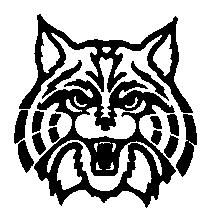 UNOFFICALARLINGTON SCHOOL DISTRICT NO. 47March 14, 2022Call to Order - The meeting was called to order by Phillip Camp; at 6:00 p.m. Board members present were Scott Hansen, Dianna Workman, Eric Sawyer and Tom Vanosdell. Admin present were Chad Turner, Kathy Turner and Irene Coronado. No public present.The Pledge of Allegiance - The Pledge of Allegiance was led by Chad Turner.Invocation – The Invocation was given by Chad Turner.Call to Public – There was no requestApproval of the Minutes - Motion by Eric Sawyer, seconded by Tom Vanosdell to approve the regular meeting Minutes dated February 14, 2022 as presented. Votes 5/0Approval of Vouchers- Motion by Tom Vanosdell, seconded by Dianna Workman to approve payroll voucher 17 and expense vouchers 5497, 5498, 5499 and 5500. Votes 5/0Approval of student Activities- Motion by Tom Vanosdell, seconded by Scott Hansen to approve the student activities statement for $14,212.57. Votes 5/0Consideration of Mr. Hacker and Mrs. Coronado as Baseball and Softball coaches- Motion by Eric Sawyer, seconded by Scott Hansen to approve Mr. Hacker and Mrs. Coronado to coach Baseball and Softball. Votes 5/0Consideration of Teacher contract for Anaceli Martinez – Motion by Scott Hansen, seconded by Dianna Workman to approve a teaching contract for Anaceli Martinez for the remainder of the 2021-2022 SY. Vote 5/0Consideration of Teacher contracts for 2022-2023 SY - Motion by Dianna Workman, seconded by Scott Hansen to approve a teaching contract for Terry Lanford for FY23.  Motion by Scott Hansen, seconded by Dianna Workman to approve teaching contracts for returning teachers for FY23 as presented, with a 2.3% increase. Vote 5/0Consideration of 2022-2023 benefits package – Motion by Scott Hansen, seconded by Tom Vanosdell to approve the benefit package for FY23 which includes an increase of $100 per month for medical benefits for eligible employees.  Vote 5/0Consideration of approval of Cafeteria expenses- Motion by Scott Hansen seconded by Dianna Workman to approve Cafeteria purchases totaling $41,778.14 for 2022-2023 SY. Votes 5/0 Considerations of out of state travel for the 8th grade –Motion by Tom Vanosdell and seconded by Eric Sawyer to approve out of state travel for 8th grade trip to Disneyland in May. Vote 5/0Superintendent Report-                                      		   Attendance of 290 students			               May 18th Nelo’s retirement                                            Spring break Adjournment – Motion by Eric Sawyer and seconded by Scott Hansen to adjourn the meeting at 6:11pm. Due to lack of further business. Votes: 5/0SIGNATURES:					_________________________ 		___________________________     		                         Scott Hansen                                                           Tom Vanosdell_________________________		___________________________Eric Sawyer					Phillip Camp, President _________________________Dianna Workmanic